Kalasataman IMU:n keräyspäivä lauantaina 2.10.2021 klo 10-15Kalasataman IMU järjestää keräyspäivän lauantaina 2.10.2021 klo 10-15, jolloin kahdessa keräyspisteessä kerätään sähkölaiteromua, metalliromua sekä isoja jäte-esineitäPaikalla ovat 4H-nuoret auttamassa lajittelussa. Keräys on vain jätteen putkikeräyksen piirissä oleville asukkaille, joten muistathan näyttää IMU-avaimesi. Keräyspisteet löytyvät karttaan merkityistä paikoista: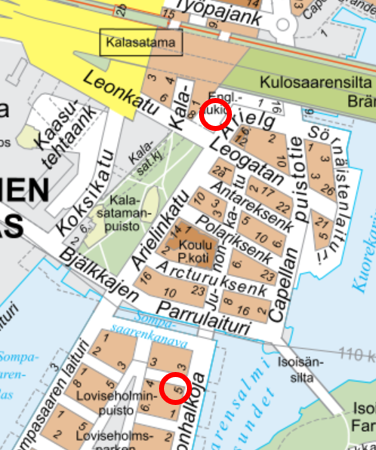 Keräyspiste Englantilaisaukiosijaitsee kauppakeskus Redin ja Arielinkadun välissä hiekkakentälläKeräyspiste Sompasaarisijaitsee Aallonhalkoja 5:n ja Flöitti Dianan kujan risteyksessäMUISTATHAN PITÄÄ TURVAVÄLIT MUIHIN KIERRÄTTÄJIIN!VOIT TUODA:SUURI SEKAJÄTE: matot, patjat, ämpärit, kansiot, pienet huonekalut ja kodin tarvikkeet yms.SER eli SÄHKÖLAITEROMU:televisiot, kodinkoneet, puhelimet, tietokoneet, pienkoneet, sähkötyökalut yms.METALLIROMUT:polkupyörät, lastenrattaat, grillit, kattilat, työkalut, metallisäiliöt, metalliset huonekalutÄLÄ TUO:VAARALLINEN JÄTE:maalit, liuottimet, nesteakutHSY:n vaarallisen jätteen konttiinasbestipitoinen jäteÄmmässuon HSY Sortti-asemalle painekyllästetty puuHSY Sortti-asemalle lääkkeet, ruiskut  apteekkiinparistot  kauppaanyms.____________________________________________________________________________